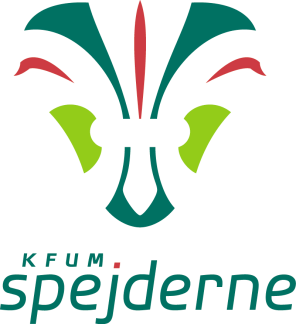 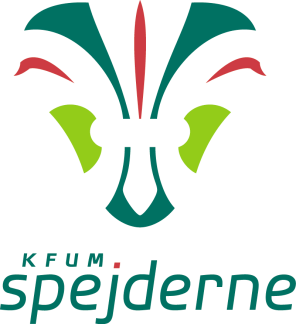 Kære forældreJulen 2017 nærmer sig med hastige skridt og det er derfor på høje tid, at vi sadler op til dette års juletræssalg. Vi har rigtig meget brug for jeres hjælp til at tage vagter, da vi ikke har mandskab nok til at kunne gøre dette uden jeres hjælp.Pengene fra juletræssalget går til ture og lejre med børnene og de unge, samt til en fortsat renovering af vores hytte, der er slidt efter mange års brug.Vi sælger norman graner fra spejderhytten og alle kan hjælpe.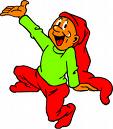 Tag børnene med, de kan løbe rundt og skabe liv, gerne med nissehuer på.Vi har åbent fredage kl. 16-19 samt lørdage og søndage kl. 10-18 i ugerne 48, 49, 50 og 51.  Den 23. december er der åbent mellem 10-18 og den 24. december har vi kun salg mellem 10–12.00. En vagt er kun på 2 timer, bortset fra fredagene, men I er selvfølgelig velkomne til at dække flere vagter.Vi håber på god opbakning fra jer forældre, så vi kan få et godt juletræssalg igen i år. Ligeledes håber vi, at I vil købe jeres juletræ hos Tune Spejderne. Husk at pengene går til oplevelser for børnene.Efter juledagene modtager vi meget gerne jeres brugte afpyntede træer, da børn i alle aldre elsker at se og især høre dem brænde på bålet.Vagt skemaet kan ses på hjemmesiden http://www.tunespejderne.dk/jul.phpTilmelding til jul@tunespejderne.dk . Ved spørgsmål, kontakt Karsten Krog, 26836569 eller krog.tune@post.tele.dk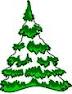 Mange spejderjulehilsner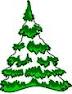 Lederne i Tune Gruppe